Приложение 5 к Правилам организации государственного надзора состояния промышленной безопасности, охраны труда и горного надзора в системе Государственного Комитета горного и технического надзора Донецкой Народной Республики (пункт 2.16)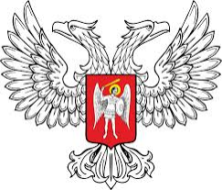 Государственный Комитет горного и технического надзораДонецкой Народной Республики(Государственный Комитет Гортехнадзора ДНР)________________________________________________________________________________________(структурное подразделение Государственного Комитета Гортехнадзора ДНР, адрес, телефон, E-mail)________________________________________________________________________________________О результатах рассмотрения представления проинформировать в месячный срок со дня его получения.Председатель (заместитель) или руководитель структурного подразделения Государственного Комитета Гортехнадзора ДНР    _____________    ____________________                                                                                            (подпись)                         (фамилия, инициалы)ПРЕДСТАВЛЕНИЕ«___» ____________ 20__ г.         № ___   __________________________________________________________________________________   (должность, фамилия, имя, отчество руководителя предприятия, наименование и адрес предприятия, телефон)   __________________________________________________________________________________В период с «___» _________ 20__ года по «___» _________ 20__ года должностными лицами Государственного Комитета Гортехнадзора ДНР была проведена проверка  __________                                                                                                                                                                                                                                                                                                                         (тип проверки)                                                                                                                                                 соблюдения требований законодательных и нормативных правовых актов об охране труда (охране недр) и промышленной безопасности (или указать другие нормы) на (в)_________________________________________________________________________________________________________(наименование субъекта хозяйствования, фамилия, имя, отчество физического лица-предпринимателя,___________________________________________________________________________________________наименование производственного объекта)Во время проверки выявлены следующие нарушения:Предписывающий документ от «___»______________ 20__ года   № ______.Согласно статье 44 Закона ДНР «Об охране труда» Государственный Комитет Гортехнадзора ДНР считает необходимым рассмотреть вопрос о соответствии занимаемой должности _________________________________________________________________________(должность, фамилия, имя, отчество должностного лица, название предприятия/объекта/, учреждения, организации)